XLVI межрегиональная конференция РОАГОнлайн-конференция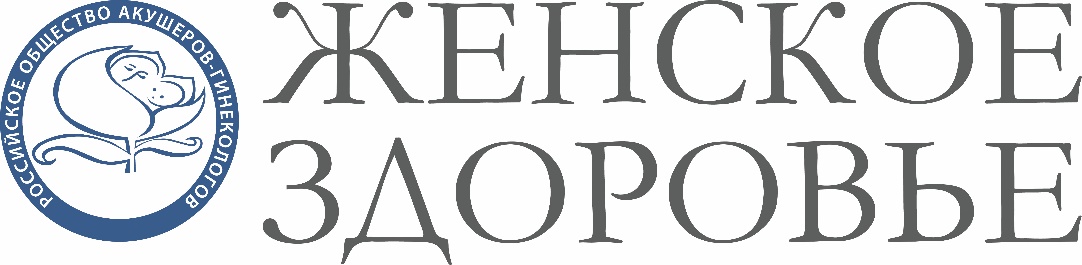 Организаторы: Министерство здравоохранения Кировской области, Российское общество акушеров-гинекологов, ФГБОУ ВО «Кировский государственный медицинский университет» Министерства здравоохранения Российской Федерации.Конгресс-оператор: ООО «РУСМЕДИКАЛ ИВЕНТ». При информационной поддержке научно-практического медицинского рецензируемого журнала «Доктор.Ру» Дата: 7 апреля 2022 г.Место проведения/ссылка: г. Киров/онлайн/https://gynecology.school/07042021_kirovОРГАНИЗАЦИОННЫЙ КОМИТЕТЛЕКТОРЫНАУЧНАЯ ПРОГРАММА (время мск)Савинова Мария Владимировна – главный специалист по акушерству и гинекологии  Министерство здравоохранения Кировской областиЖелезнов Лев Михайлович – д. м. н., профессор, заслуженный работник Высшей школы Российской Федерации, ректор  ФГБОУ ВО «Кировский государственный медицинский университет» Министерства здравоохранения Российской Федерации, г. Киров.Баранов Игорь Иванович – д. м. н., профессор, вице-президент РОАГ, заведующий отделом научно-образовательных программ Департамента организации научной деятельности  ФГБУ  «Национальный медицинский исследовательский центр акушерства, гинекологии и перинатологии имени академика В.И. Кулакова» Минздрава России, г. МоскваДворянский Сергей Афанасьевич – д. м. н., профессор, заведующий кафедрой акушерства и гинекологии ФГБОУ ВО «Кировский государственный медицинский университет» Министерства здравоохранения Российской Федерации, г. КировАполихина Инна Анатольевна – д. м. н., профессор, заведующая отделением эстетической гинекологии и реабилитации, профессор кафедры акушерства и гинекологии Департамента профессионального образования ФГБУ «НМИЦ АГП им. В.И. Кулакова» Минздрава России, профессор кафедры акушерства, гинекологии, перинатологии и репродуктологии ИПО ФГАОУ ВО «Первый МГМУ им. И.М. Сеченова» Минздрава России (Сеченовский Университет), президент Ассоциации специалистов по эстетической гинекологии (АСЭГ), президент Европейской ассоциации генитальной эстетической медицины и пластической хирургии (EAGAMPS), г. Москва.Баранов Игорь Иванович – д. м. н., профессор, вице-президент РОАГ, заведующий отделом научно-образовательных программ Департамента организации научной деятельности ФГБУ «НМИЦ АГП им. В.И. Кулакова» Минздрава России, г. Москва.Дворянский Сергей Афанасьевич – д. м. н., профессор, заведующий кафедрой акушерства и гинекологии ФГБОУ ВО Кировский ГМУ Минздрава России, г. Киров.Кирсанова Татьяна Валерьевна – к. м. н., ведущий научный сотрудник института анестезиологии-реаниматологии и трансфузиологии ФГБУ «НМИЦ АГП им. В.И. Кулакова» Минздрава России, г. Москва.Кобаидзе Екатерина Глахоевна – д. м. н., профессор кафедры акушерства и гинекологии №1 ФГБОУ ВО ПГМУ им. академика Е.А. Вагнера Минздрава России, г. Пермь.Лагоша Роман Юрьевич – ассистент кафедры акушерства и гинекологии ФГБОУ ВО Кировский ГМУ Минздрава России, г. Киров.Макарова Ирина Анатольевна – к. м. н., доцент, доцент кафедры акушерства и гинекологии ФГБОУ ВО «Кировский ГМУ», заместитель главного врача по акушерству и гинекологии КОГКБУЗ «БСМП», г. Киров.Пекарев Олег Григорьевич – д. м. н., профессор, заместитель директора Института акушерства ФГБУ «НМИЦ АГП им. В.И. Кулакова» Минздрава России, г. Москва.Печенкина Наталья Сергеевна – к. м. н., доцент кафедры акушерства и гинекологии ФГБОУ ВО «Кировский ГМУ», сотрудник центра телемедицинских консультаций КОГБУЗ «КОКПЦ», г. Киров.Савинова Мария Владимировна – главный специалист по акушерству и гинекологии  Министерства здравоохранения Кировской области, главный врач КОГБУЗ «Детский клинический консультативно-диагностический центр», г. Киров.Тетелютина Фаина Константиновна – д. м. н., профессор, лауреат премии правительства РФ в области науки и техники, заслуженный работник УР, заведующая кафедрой акушерства и гинекологии ФПК и ПП ФГБОУ ВО ИГМА, г. Ижевск.Хлыбова Светлана Вячеславовна – д. м. н., профессор кафедры акушерства и гинекологии ФГБОУ ВО «Кировский ГМУ», врач акушер-гинеколог, гинеколог-эндокринолог, г. Киров.Щукина Наталья Алексеевна – д. м. н., профессор, заслуженный врач Российской Федерации, врач высшей квалификационной категории, главный научный сотрудник отделения гинекологии ГБУЗ МО МОНИИАГ, заслуженный работник здравоохранения Московской области», г. Москва.Яговкина Надежда Владимировна – к. м. н., доцент, доцент кафедры акушерства и гинекологии, руководитель центра клинических исследований, ФГБОУ ВО «Кировский ГМУ», г. Киров.08:50-09:00Приветственные словаСавинова Мария Владимировна, Железнов Лев Михайлович09:00–09:2020 минПоказатели работы акушерско-гинекологической службы Кировской области в 2021 г. Савинова Мария Владимировна09:20-09:4020 минПрофилактика осложнений беременности с учетом факторов рискаЛагоша Роман Юрьевич, Дворянский Сергей Афанасьевич09:40-10:0020 минО чем говорят эксперты? Фокус на персональный подход к микронутриентной поддержке беременностиБаранов Игорь ИвановичЛекция при поддержке компании АО «Байер» (не входит в программу для НМО)10:00–10:1010 минОтветы на вопросы. Дискуссия10:10–10:15Смена ПрезидиумаСекция «Актуальные вопросы в гинекологии – мнения экспертов. Решение проблем. Профилактика гинекологических заболеваний»Секция «Актуальные вопросы в гинекологии – мнения экспертов. Решение проблем. Профилактика гинекологических заболеваний»10:15-10:3520 минСовременные подходы к диагностике и лечению цистита и уретрита у женщин Аполихина Инна Анатольевна10:35-10:383 минДемонстрация рекламного ролика компании НАО «Северная звезда»10:38-10:5820 мин Новый антибиотик в практике гинекологаАполихина Инна Анатольевна10:58-11:1820 минЭпоха микст-инфекций. ВИЧ - инфекция. Что поменялось к рутинной клинической практике?Пекарев Олег Григорьевич11:18-11:3820 минОМК. Трудные вопросы в практике гинеколога Пекарев Олег Григорьевич11:38-11:413 минДемонстрация рекламного ролика компании ООО «ГЕДЕОН РИХТЕР ФАРМА»11:41-12:0120 минДиагностика и лечение гиперандрогении через призму клинических рекомендаций Хлыбова Светлана Вячеславовна12:01-12:2120 минСовременные подходы к терапии кандидоза вульвы и влагалища. Клинические рекомендацииЩукина Наталья Алексеевна12:21 -12:3110 минОтветы на вопросы. Дискуссия12:31 -12:4615 минПерерывСекция «Осложненная беременность. Междисциплинарное ведение»Секция «Осложненная беременность. Междисциплинарное ведение»12:46-13:0620 минКровотечения в акушерстве – взгляд экспертаТетелютина Фаина Константиновна13:06-13:2620 минКовид-19: беременность и роды в условиях пандемии Яговкина Надежда Владимировна13:26-13:4620 минПрегравидарная подготовка – некоторые акцентыКобаидзе Екатерина ГлахоевнаЛекция при поддержке компании АО «Акрихин» (не  входит в программу для  НМО13:46-14:0620 минВлияние экстрагенитальной патологии на течение беременности и родовМакарова Ирина Анатольевна14:06-14:2620 минМногообразие ТМА в акушерской практике. Взгляд нефролога. Подходы к дифференциальной диагностике и рациональной терапииКирсанова Татьяна Валерьевна14:26-14:4620 минЗРП. Разбор клинических случаевПеченкина Наталья Сергеевна14:46-14:56 10 минОтветы на вопросы. Дискуссия14:56-15:004 минПодведение итогов. Закрытие конференции